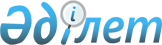 О назначении Кожамжарова К.П. председателем Агентства Республики Казахстан по борьбе с экономической и коррупционной преступностью (финансовой полиции)Указ Президента Республики Казахстан от 12 декабря 2008 года № 712
      Назначить Кожамжарова Кайрата Пернешовича председателем Агентства Республики Казахстан по борьбе с экономической и коррупционной преступностью (финансовой полиции).


      Президент




Республики Казахстан                             Н. Назарбаев


					© 2012. РГП на ПХВ «Институт законодательства и правовой информации Республики Казахстан» Министерства юстиции Республики Казахстан
				